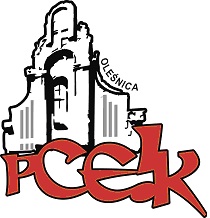 Załącznik nr 2KARTA ZGŁOSZENIOWAIV POWIATOWY FESTIWAL SZTUKI – WIECZORNE SPOTKANIE PRZY ŚWIECACH POD HASŁEM:  „LEGENDY ROCKA” dla uczniów klas VII szkół podstawowych oraz szkół  gimnazjalnych i ponadgimnazjalnychtermin: 11.05.2018 r.  (19.30 – 21.00)          Wyrażam zgodę na udział mojego dziecka w spotkaniu organizowanym przez PCEiK w podanym wyżej terminie.                                                                                                                                                                               Bardzo proszę o uzupełnienie tabeli  i przekazanie do PCEiK (sekretariat lub pokój 25) w terminie do 4 maja 2018 r.  Imię i nazwisko uczestnika Nazwa szkołyImię i nazwisko rodzicaPodpis rodzica wyrażającego zgodę na udział dziecka w imprezieTel. kontaktowy  uwagi